ПОСТАНОВЛЕНИЕ03.11.2022	           № 355	Об утверждении норм расходов средств на проведение физкультурных мероприятий и спортивных мероприятий, включенных в Единый календарный план региональных, межрегиональных, всероссийских и международных физкультурных мероприятий и спортивных мероприятийВ соответствии с частью 4 статьи 23 Федерального закона от 04.12.2007 № 329-ФЗ "О физической культуре и спорте в Российской Федерации" (в редакции от 06.03.2022 № 43-ФЗ), приказом от 04.10.2021 № 754 Министерства спорта Российской Федерации «Об утверждении норм расходов средств на проведение физкультурных мероприятий и спортивных мероприятий (в том числе значимых международных официальных физкультурных мероприятий и спортивных мероприятий), включенных в Единый календарный план межрегиональных, всероссийских и международных физкультурных мероприятий и спортивных мероприятий» (в редакции от 28.02.2022 № 147) и подпунктом 4.2.24 пункта 4 Положения о Министерстве спорта Российской Федерации, утвержденного постановлением Правительства Российской Федерации от 19.06.2012 № 607 (в редакции от 18.02.2022 № 210), руководствуясь статьей 34 Устава города Шарыпово,ПОСТАНОВЛЯЮ:Утвердить нормы оплаты питания участников физкультурных мероприятий и спортивных мероприятий (приложение № 1).Утвердить нормы оплаты проживания участников физкультурных мероприятий и спортивных мероприятий (приложение № 2).Утвердить нормы оплаты услуг спортивных судей на физкультурных мероприятиях и спортивных мероприятиях (приложение № 3).Утвердить нормы оплаты услуг по обеспечению наградной атрибутикой победителей и призеров физкультурных мероприятий и спортивных мероприятий (приложение № 4).Утвердить нормы оплаты услуг по обеспечению сувенирной продукцией участников физкультурных мероприятий и спортивных мероприятий (приложение № 5).Утвердить нормы оплаты услуг по обеспечению транспортными средствами участников физкультурных мероприятий и спортивных мероприятий (приложение № 6).Утвердить нормы оплаты услуг по предоставлению объектов спорта, включенных  во Всероссийский реестр объектов спорта (приложение № 7).Утвердить нормы оплаты услуг по подготовке мест проведения физкультурных мероприятий и спортивных мероприятий (приложение № 8).Утвердить нормы оплаты услуг по информационно-техническому обеспечению физкультурных мероприятий и спортивных мероприятий (Приложение № 9).Утвердить нормы оплаты аккредитации участников спортивных мероприятий (Приложение № 10).Утвердить нормы оплаты услуг по обеспечению безопасности в местах проведения физкультурных мероприятий и спортивных мероприятий (Приложение № 11).Утвердить нормы оплаты услуг по организации и проведению торжественных церемоний (Приложение № 12).Признать утратившими силу постановление Администрации города Шарыпово от 29.12.2008 года № 1447 «Об утверждении нормативов физкультурно-оздоровительных и спортивно-массовых мероприятий, в том числе спортивных соревнований и учебно-тренировочных сборов, включенных в календарный план физкультурно-оздоровительных и спортивно-массовых мероприятий».Контроль за исполнением настоящего постановления возложить на заместителя Главы города Шарыпово по социальным вопросам Ю.В. Рудь.Постановление вступает в силу в день, следующий за днем его официального опубликования в периодическом печатном издании «Официальный вестник города Шарыпово» и подлежит размещению на официальном сайте муниципального образования города Шарыпово Красноярского края (www.gorodsharypovo.ru).Исполнитель						                         Л.А. Когданина Юридический отдел	Заместитель Главы города Шарыповопо социальным вопросам                                                              Ю.В. РудьНачальник отдела по работе с обращениями граждан и управлению документацией Администрации города Шарыпово                                               Т.А. Абашева СогласованоРуководитель финансового управления Администрации города Шарыпово                                                        Е.А. Гришина Приложение № 1к постановлению Администрациигорода Шарыповоот 03.11.2022   № 355Нормы оплаты питания участников физкультурных мероприятий и спортивных мероприятийПриложение № 2к постановлению Администрациигорода Шарыповоот 03.11.2022   № 355Нормы оплаты проживания участников физкультурных мероприятий и спортивных мероприятийПриложение № 3к постановлению Администрациигорода Шарыповоот 03.11.2022   № 355Нормы оплаты услуг спортивных судей на физкультурных мероприятиях и спортивных мероприятиях<1> Приказ Минспорта России от 28.02.2017 № 134 "Об утверждении положения о спортивных судьях" (зарегистрирован Минюстом России 31.05.2017, регистрационный № 46917).При необходимости на подготовительном и заключительном этапах проведения физкультурных мероприятий и спортивных мероприятий работа главного спортивного судьи, главного спортивного судьи-секретаря оплачивается дополнительно в количестве не более двух дней, заместителя главного спортивного судьи и заместителя главного спортивного судьи-секретаря соответственно - не более одного дня.Приложение № 4к постановлению Администрациигорода Шарыповоот 03.11.2022   № 355Нормы оплаты услуг по обеспечению наградной атрибутикой победителей и призеров физкультурных мероприятий и спортивных мероприятийВ командных игровых видах спорта и командных спортивных дисциплинах, а также по итогам общекомандного зачета команды, занявшие призовые места, награждаются кубками, а участники команд медалями и дипломами.По итогам выступления на финальных или заключительных этапах кубков России, мира и Европы, проводимых на территории Российской Федерации, командам победителям вручается кубок и диплом, а призерам - диплом.Участникам команд - победителей и призеров вручается медаль и диплом. Победителям в личных видах программы вручается кубок, медаль и диплом, а призерам - медаль и диплом.Приложение № 5к постановлению Администрациигорода Шарыповоот 03.11.2022   № 355Нормы оплаты услуг по обеспечению сувенирной продукцией участников физкультурных мероприятий и спортивных мероприятийПриложение № 6к постановлению Администрациигорода Шарыповоот 03.11.2022   № 355Нормы оплаты услуг по обеспечению транспортными средствами участников физкультурных мероприятий и спортивных мероприятийОплата услуг производится из расчета не более двенадцати часов в день при проведении всероссийских физкультурных мероприятий и всероссийских спортивных мероприятий и четырнадцати часов в день при проведении региональных, межрегиональных и международных физкультурных мероприятий и спортивных мероприятий, проводимых на территории Российской Федерации (в том числе значимых международных официальных физкультурных мероприятий и спортивных мероприятий) (в ред. Приказа Минспорта России от 28.02.2022 № 147).Приложение № 7к постановлению Администрациигорода Шарыповоот 03.11.2022   № 355Нормы оплаты услуг по предоставлению объектов спорта, включенных во Всероссийский реестр объектов спортаОплата услуг производится из расчета не более двенадцати часов в день при проведении всероссийских физкультурных и спортивных мероприятий и четырнадцати часов в день при проведении региональных, межрегиональных и международных физкультурных мероприятий и спортивных мероприятий, проводимых на территории Российской Федерации (в том числе значимых международных официальных физкультурных мероприятий и спортивных мероприятий) (в ред. Приказа Минспорта России от 28.02.2022 № 147).Приложение № 8к постановлению Администрациигорода Шарыповоот 03.11.2022   № 355Нормы оплаты услуг по подготовке мест проведения физкультурных мероприятий и спортивных мероприятийПриложение № 9к постановлению Администрациигорода Шарыповоот 03.11.2022  № 355Нормы оплаты услуг по информационно-техническому обеспечению физкультурных мероприятий и спортивных мероприятийПриложение № 10к постановлению Администрациигорода Шарыповоот 03.11.2022   № 355Нормы оплаты аккредитации участников спортивных мероприятийПриложение № 11к постановлению Администрациигорода Шарыповоот 03.11.2022   № 355Нормы оплаты услуг по обеспечению безопасности в местах проведения физкультурных мероприятий и спортивных мероприятий Оплата услуг производится исходя из расчета не более двенадцати часов в день при проведении региональных, межрегиональных и всероссийских физкультурных мероприятий и всероссийских спортивных мероприятий и четырнадцати часов в день при проведении международных физкультурных мероприятий и спортивных мероприятий, проводимых на территории Российской Федерации (в том числе значимых международных официальных физкультурных мероприятий и спортивных мероприятий) (в ред. Приказа Минспорта России от 28.02.2022 № 147)Приложение № 12к постановлению Администрациигорода Шарыповоот 03.11.2022   № 355Нормы оплаты услуг по организации и проведению торжественных церемоний 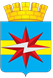 АДМИНИСТРАЦИЯ ГОРОДА ШАРЫПОВО КРАСНОЯРСКОГО КРАЯГлава города ШарыповоВ.Г. ХохловКатегория мероприятийСтоимость на одного человека в день (в рублях)1. Региональные, межрегиональные и всероссийские физкультурные мероприятиядо 7002. Всероссийские спортивные соревнования и тренировочные мероприятия с участием спортивных сборных команд Российской Федерации, проводимые на территории Российской Федерациидо 1000Категория мероприятийСтоимость на одного человека в сутки (в рублях)1. Региональные, межрегиональные и всероссийские физкультурные мероприятиядо 10002. Всероссийские спортивные соревнования и тренировочные мероприятия с участием спортивных сборных команд Российской Федерации, проводимые на территории Российской Федерациидо 2000Наименования спортивных судей в составе судейской бригады Квалификационные категории спортивных судей <1>Квалификационные категории спортивных судей <1>Квалификационные категории спортивных судей <1>Квалификационные категории спортивных судей <1>Квалификационные категории спортивных судей <1>Наименования спортивных судей в составе судейской бригады Спортивный судья всероссийской категорииСпортивный судья первой категорииСпортивный судья второй категорииСпортивный судья третьей категорииЮныйспортивныйсудьяРазмер оплаты установлен за обслуживание одного соревновательного дня в рубляхРазмер оплаты установлен за обслуживание одного соревновательного дня в рубляхРазмер оплаты установлен за обслуживание одного соревновательного дня в рубляхРазмер оплаты установлен за обслуживание одного соревновательного дня в рубляхРазмер оплаты установлен за обслуживание одного соревновательного дня в рубляхРазмер оплаты установлен за обслуживание одного соревновательного дня в рубляхГлавный спортивный судья 1000850---Главный спортивный судья-секретарь 1000850---Заместитель главного спортивного судьи, главного секретаря 900800640--Спортивный судья850750600450380Командные игровые виды спорта(размер оплаты установлен за обслуживание одного соревновательного дня в рублях)Командные игровые виды спорта(размер оплаты установлен за обслуживание одного соревновательного дня в рублях)Командные игровые виды спорта(размер оплаты установлен за обслуживание одного соревновательного дня в рублях)Командные игровые виды спорта(размер оплаты установлен за обслуживание одного соревновательного дня в рублях)Командные игровые виды спорта(размер оплаты установлен за обслуживание одного соревновательного дня в рублях)Командные игровые виды спорта(размер оплаты установлен за обслуживание одного соревновательного дня в рублях)Главный спортивный судья850750---Помощник главного спортивного судьи850750---Комиссар800----Спортивный судья, входящий в состав судейской бригады750700650620600Категории мероприятий, призовые местаСтоимость памятных призов или кубков (в рублях)Стоимость памятных призов или кубков (в рублях)Стоимость медали (в рублях)Стоимость диплома (в рублях)Категории мероприятий, призовые местакомандныеличныеСтоимость медали (в рублях)Стоимость диплома (в рублях)1. Региональные, межрегиональные, всероссийские физкультурные мероприятия и спортивные соревнования: I место 2000 1700 200 50 II место 1800 1500 200 50 III место 1600 1300 200 50 Категория мероприятийСтоимость комплекта из расчета на одного человека (в рублях)1. Региональные, межрегиональные и всероссийские физкультурные мероприятиядо 4502. Международные спортивные соревнования, проводимые на территории Российской Федерации, Всероссийские спартакиады среди обучающихся, молодежи, лиц с ограниченными возможностями здоровья, сильнейших спортсменов без ограничения верхней границы возраста, Всероссийские универсиадыдо 600№п/пНаименование транспортного средстваМесто проведенияСтоимость услуг в час (в рублях)1Автобус от 40 до 50 посадочных мест другие субъекты Российской Федерации до 1200 2Автобус от 30 до 40 посадочных мест другие субъекты Российской Федерации до 800 3Микроавтобус (пассажирский) от 8 до 20 посадочных мест другие субъекты Российской Федерации до 550 4Легковой автомобиль, в том числе автомобиль сопровождения другие субъекты Российской Федерации до 550 5Грузовой автотранспорт (грузоподъемность до 1,5 тонны) другие субъекты Российской Федерации до 500 6Грузовой автотранспорт (грузоподъемность от 1,5 до 3,5 тонны) другие субъекты Российской Федерации до 600 № п/пТип объекта спортаСтоимость услуг в час (в рублях)1.Объекты спорта крытого типа для проведения физкультурных и спортивных мероприятий по видам спортадо 50002.Объекты спорта открытого типа для проведения физкультурных и спортивных мероприятий по видам спортадо 15000НаименованиеСтоимость услуг в день (в рублях)Количество рабочих днейЗимние виды спорта (спортивные дисциплины)Зимние виды спорта (спортивные дисциплины)Зимние виды спорта (спортивные дисциплины)Подготовка дистанции (трассы) для проведения физкультурных мероприятий и спортивных соревнований по видам спорта "спортивное ориентирование" (спортивные дисциплины, содержащие в своем наименовании слова "лыжная гонка"), "триатлон" (триатлон - зимний и другие) до 8000 до 4 Летние виды спорта (спортивные дисциплины)Летние виды спорта (спортивные дисциплины)Летние виды спорта (спортивные дисциплины)Подготовка дистанции для проведения физкультурных мероприятий и спортивных соревнований по видам спорта "спортивное ориентирование" (спортивные дисциплины, содержащие в своем наименовании слова "спринт", "классика", "кросс", "марафон", "эстафета"), "триатлон" (спортивные дисциплины, содержащие в своем наименовании слово "триатлон").до 5500 до 4 Категория мероприятийСтоимость услуг из расчета одного дня соревнований (в рублях)Региональные, межрегиональные, всероссийские физкультурные мероприятия и спортивные соревнованиядо 300Спортивные соревнования, проводимые на территории Российской Федерации, в том числе: Всероссийская массовая лыжная гонка "Лыжня России", Всероссийские массовые соревнования по спортивному ориентированию "Российский Азимут", Всероссийские массовые соревнования по баскетболу "Оранжевый мяч", Всероссийский день бега "Кросс наций", Всероссийский день физкультурника, Всероссийские спартакиады среди обучающихся, молодежи, лиц с ограниченными возможностями, сильнейших спортсменов без ограничения верхней границы возраста, Всероссийские универсиады.до 3 500Категория мероприятийСтоимость аккредитации на одного человека (в рублях)Региональные, межрегиональные всероссийские спартакиады среди обучающихся, молодежи, лиц с ограниченными возможностями здоровья, сильнейших спортсменов без ограничения верхней границы возраста, региональные, межрегиональные, всероссийские универсиады, международные спортивные соревнования, проводимые на территории Российской Федерациидо 350Место проведенияСтоимость услуг в час одного сотрудника охранного предприятия (в рублях)Другие субъекты Российской Федерациидо 350Категория мероприятийСтоимость организации и проведения одной торжественной церемонии (в рублях)1. Региональные, межрегиональные и всероссийские физкультурные мероприятиядо 1000002. Международные спортивные соревнования, проводимые на территории Российской Федерации, Всероссийские спартакиады среди обучающихся, молодежи, лиц с ограниченными возможностями здоровья, сильнейших спортсменов без ограничения верхней границы возраста, Всероссийские универсиадыдо 500000